Инструкция по эксплуатации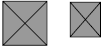 Абатмент SKY uni.fit «СКАЙ уни.фит»Перед использованием данного продукта необходимо внимательно прочитать настоящую инструкцию. Производитель не несет ответственности за вред, причиненный вследствие невыполнения настоящей инструкции по эксплуатации.1.	Описание продуктаАбатмент SKY uni.fit «СКАЙ уни.фит» используется при изготовлении индивидуальных протезов на основе имплантатов SKY classic «СКАЙ классик» и blueSKY «блюСКАЙ». Абатменты состоят из клейкой титановой основы, фиксирующего винта и выжигаемой пластиковой втулки.2.	ПоказанияАбатменты SKY uni.fit «СКАЙ уни.фит» подходят для изготовления индивидуальных протезов и могут изготавливаться из диоксида циркония или титана сорта 4, с применением технологий CAD/CAM, фрезерования по копиру или литья. 3.	ПротивопоказанияПродукт не следует применять при наличии стандартных противопоказаний зубной имплантологии. Например, пациенты с проблемами сердечно-сосудистой системы и случаями бруксизма, неполным ростом челюстной кости, остеопороз, беременность, лучевая терапия, курильщики со стажем, алкоголики, диабет и нарушения обмена веществ, недостаточная первичная стабильность имплантатов и недостаточный объем / качество кости. Продукт запрещается применять на пациентах с подозрением на аллергию до завершения аллергических проб, подтверждающих отсутствие у пациента аллергии на материалы, содержащиеся в продукте.При использовании других материалов, помимо титана сорта 4 или диоксида циркония, могут возникнуть взаимодействия в связи с разными потенциалами электронов и вызвать, таким образом, раздражение слизистой оболочки вплоть до периимплантита. ПРЕДУПРЕЖДЕНИЕ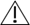 Мостовидное протезирование с применением циркониевых абатментов может использоваться только в случае обеспечения соответствующей стабильности (3 имплантата на 1 мост). У мостовидного протеза не должно быть удлинений.4.	Рекомендации по технике безопасности и предупреждение об имеющихся опасностяхНеобходимо записывать номер партии всех компонентов для обеспечения прослеживаемости и работы с рекламациями.5.	Хранение и срок службыПродукт поставляется нестерильным, необходимо обеспечить хранение в сухом месте без пыли в оригинальной упаковке.6.	Обработка/использование ПРЕДУПРЕЖДЕНИЕМы рекомендуем тщательное хирургическое и ортопедическое планирование и выбор компонентов для протезирования в зависимости от ситуации и типа протезирования.Все элементы необходимо защитить от аспирации или проглатывания в процессе введения. Аспирация продукта может привести к инфицированию и травме.Не допускается клинического применения крепежных винтов, используемых в лаборатории/фрезерном станке, так как в лаборатории они подвергаются нагрузке, и нельзя гарантировать их долгосрочное и надежное позиционирование. Компания bredent medical рекомендует использовать специальные лабораторные винты (№ SKYLPS22) для работ в лаборатории.Перед использованием необходимо подготовить все нестерильные компоненты. Все устанавливаемые элементы следует разобрать на части. Затем выполнить дезинфекцию втермодезинфекторе с применением мягких щелочных чистящих средств с pH около 10,3. Стерилизация деталей выполняется с использованием процедуры паровой стерилизации в вакууме. Для этих целей генерируется 3-кратный фракционированный предвакуум, время стерилизации 4 минуты, температура 134 °C ± 1 °C.Модель изготавливается с применением общих стоматологических методик. Обработка фрезерованием по копиру или литьемАдгезивная основа SKY uni.fit «СКАЙ уни.фит» прикручивается к модели и затягивается моментом 10 Нсм. Втулка крепится к клейкой основе и окружается воском. Затем изготавливается восковая модель индивидуального абатмента. Для изготовления формы рекомендуется использовать compoForm UV «компоФорм УФ» (№ 540 0115 0) компании bredent GmbH & Co. KG, а для финишной обработки поверхности – Seracoll UV «Серакол УФ» (№ 540 0115 1) компании bredent GmbH & Co. KG. В результате выполняется примерка протеза на месте. Затем можно изготовить индивидуальный абатмент в соответствии с инструкциями производителя системы фрезерования по копиру или литьевой системы. Приклеивание индивидуального абатмента к адгезивной основе SKY uni.fit «СКАЙ уни.фит» Рекомендуется следующая процедура приклеивания индивидуального абатмента к титановой адгезивной основе SKY uni.fit «СКАЙ уни.фит» в лаборатории:•	Выполнить пескоструйную обработку оксидом алюминия (110 мкм) поверхности адгезивной титановой основы SKY uni.fit «СКАЙ уни.фит» и приклеиваемого индивидуального абатмента для придания им шероховатости. ПРЕДУПРЕЖДЕНИЕНе подвергать пескоструйной обработке поверхность основания, шейку и шестигранную выемку Torx «торкс» титановой основы.•	Рекомендуем использовать клей Panavia F2.0 (Kuraray). Следует соблюдать инструкцию по эксплуатации производителя.Введение абатментов SKY uni.fit «СКАЙ уни.фит»Абатменты SKY uni.fit «СКАЙ уни.фит» выравниваются на имплантате в соответствии с положением на модели и затягиваются моментом 25 Нсм.7.	Технические данные8.	СимволыМаркировка соответствия стандартам Европейского союза 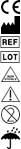 ПроизводительНомер заказа Номер партииНестерильно ПредупреждениеЗапрещается повторное использованиеБеречь от влаги9.	Дополнительная информацияДанное изделие предназначено только для использования стоматологами, зубными техниками и обученным персоналом зубных клиник. Использовать только с оригинальным инструментом и компонентами. ПРЕДУПРЕЖДЕНИЕПри установке протеза и при ежегодном осмотре необходимо проверять крепление ортопедического протеза или крепежного элемента. Также следует контролировать осевое положение контактов, поскольку превышение осевой нагрузки может привести к ослаблению винтов и усталостному разрушению и аспирации или проглатыванию осколков. После снятия абатментов для очистки необходимо использовать новые крепежные винты. При установке супраструктуры в полости рта необходимо проследить за тем, чтобы остаток цемента не остался в десневой бороздке, так как это может привести к цементиту. При установке супраструктуры не в полости рта необходимо тщательно очистить и отполировать поверхность во избежание отложения налета.Все изделия с маркировкой  предназначены только для одноразового применения. При многократном применении данного изделия могут возникнуть следующие риски: перекрёстная контаминация, выход из строя, неточная установка и т.д.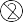 Все обозначения с символом ® или ™ являются зарегистрированными торговыми знаками и/или наименованиями прочих правообладателей.Настоящая инструкция по эксплуатации основана на современных методиках и оборудовании, а также на собственном опыте. Изделие может использоваться только при показаниях, перечисленных в пункте 2. За обработку изделия отвечает пользователь. Так как производитель не имеет влияния на обработку изделия, то ответственности за несоответствующие результаты он не несет. Любые претензии, возникающие в отношении ущерба, не могут превышать стоимости наших изделий.ИзделиеМатериалПлатформа имплантатаНсмSKYU-FA00Абатмент SKY uni.fit «СКАЙ уни.фит», вкл. винт 2,2, 1 комплектАдгезивная основа: титан, сорт 4, холоднокатаныйВтулка: ПММА (полиметилметакрилат)СтандартнаяМодель: 10Посадка: 25Ортопедические вспомогательные принадлежности SKY «СКАЙ» SKYLPS22Лабораторный винт SKY 2,2 серый, 10 шт.Титан, сорт 4 KV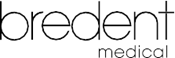 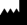 bredent medical GmbH & Co. KG Weissenhorner Str. 2 | 89250 Зенден | ГерманияТел.: +49 7309 872-600 | Факс: +49 7309 872-635www.bredent-medical.com | эл. почта: info-medical@bredent.com